Lesson 16, Speaking, PI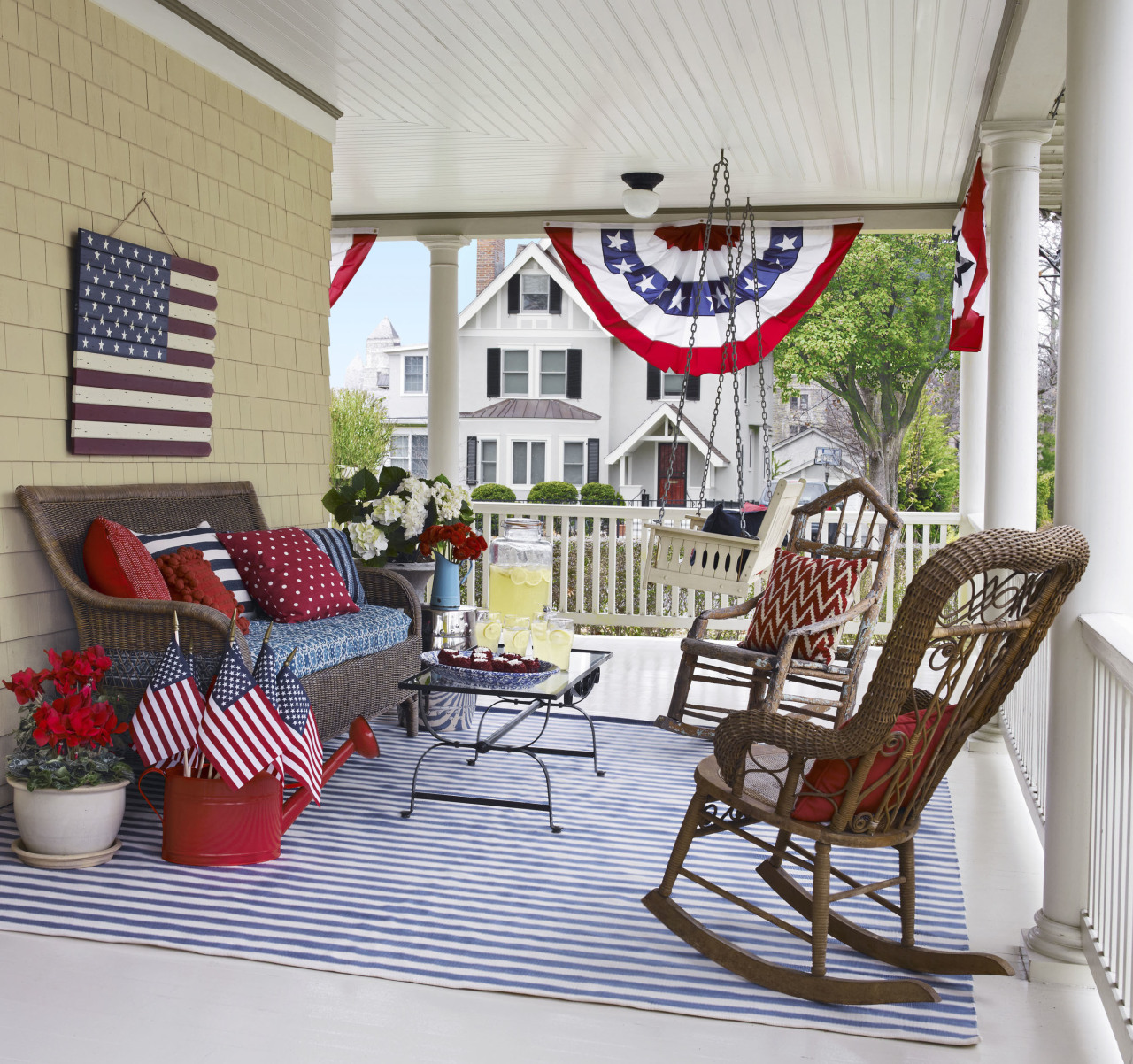 Exercise 1Look at the words and translate them.https://quizlet.com/490292290/speaking-lesson-16-pre-intermediate-flash-cards/?newExercise 2Look at the picture and name the types of the houses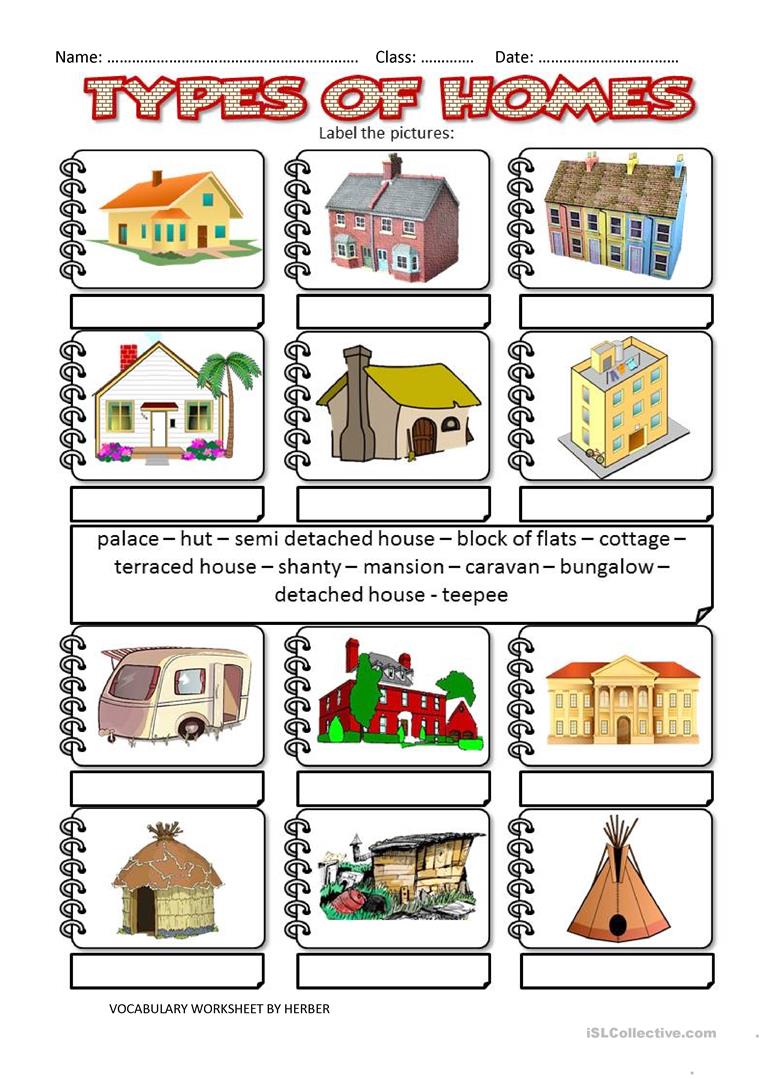 Exercise 3 Discuss the following questions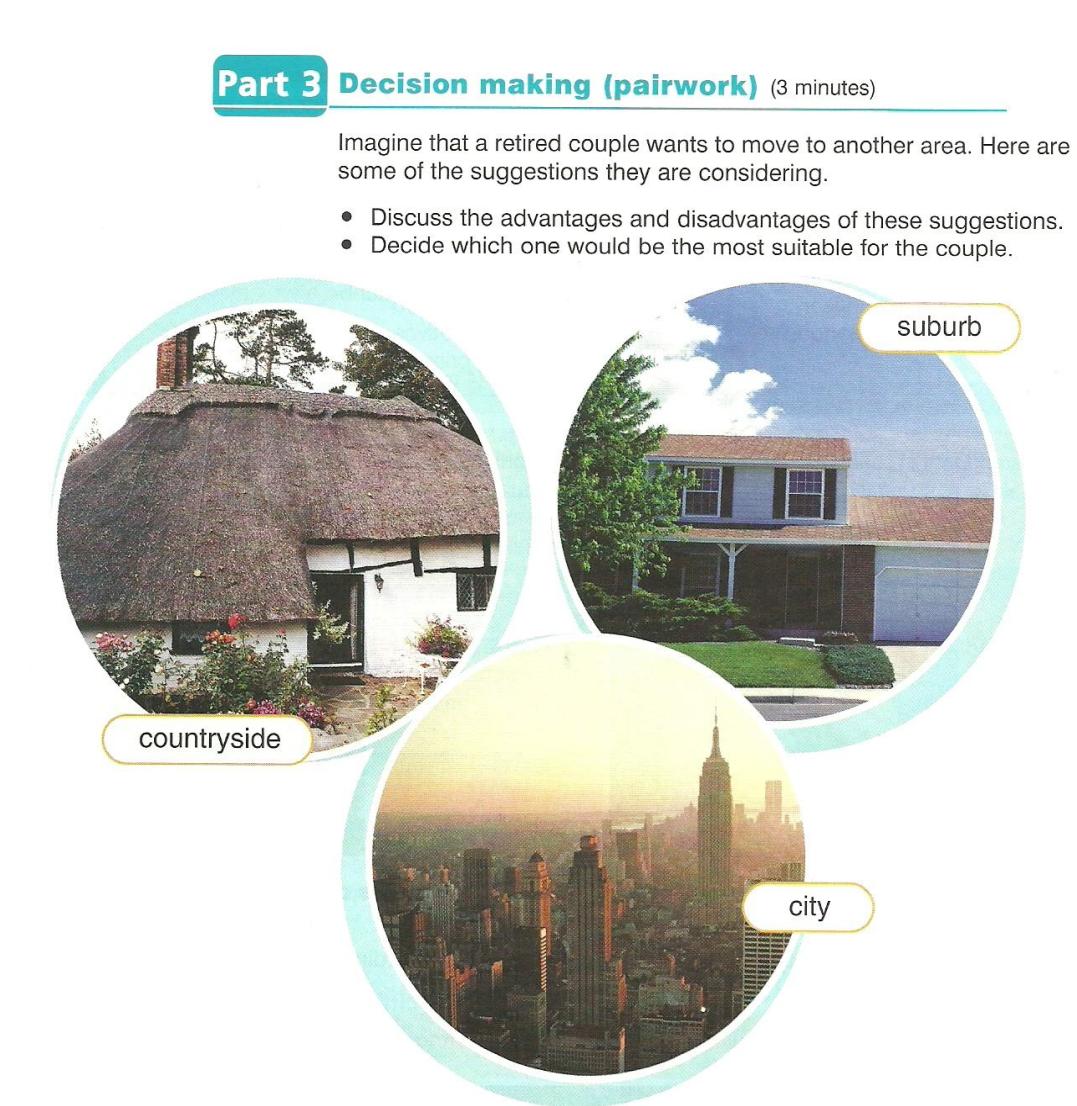 Exercise 4Look at the pictures and answer the following questions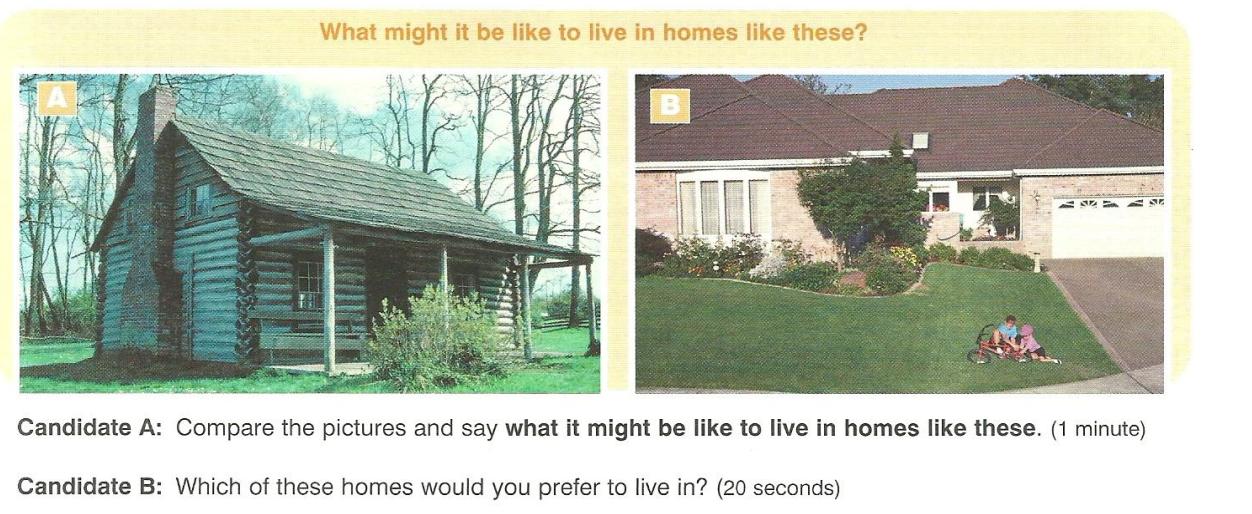 Compare the pictures and say which one do you prefer to live in?Decide what pros and cons do these houses have?What it might be like to live in homes like these?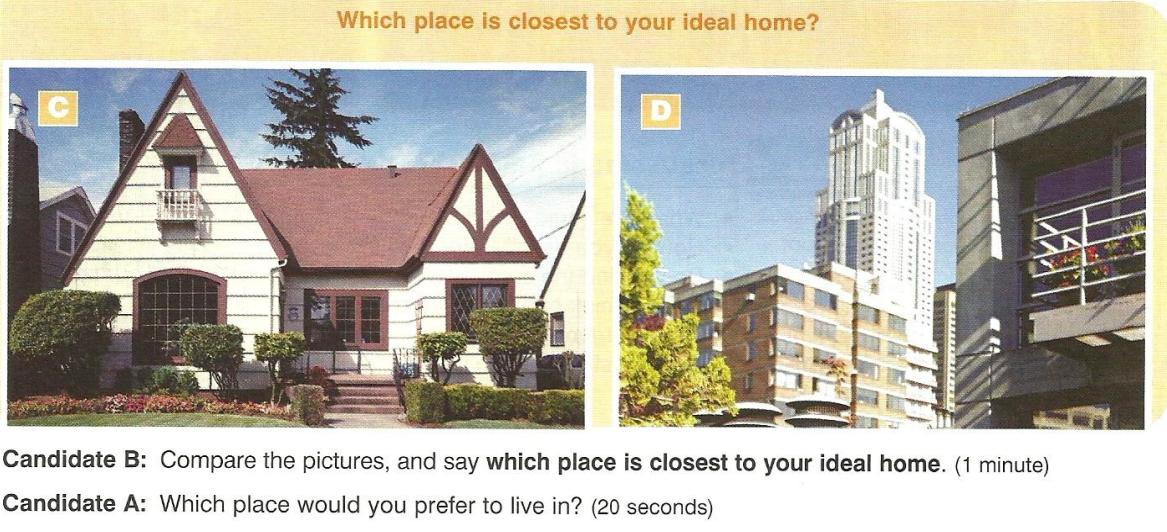 Compare the pictures and say which place is closest to your ideal home?Where would you like to live in a house or in a flat, and why? What things are important for you in choosing your place for living?Exercise 5Answer the following questions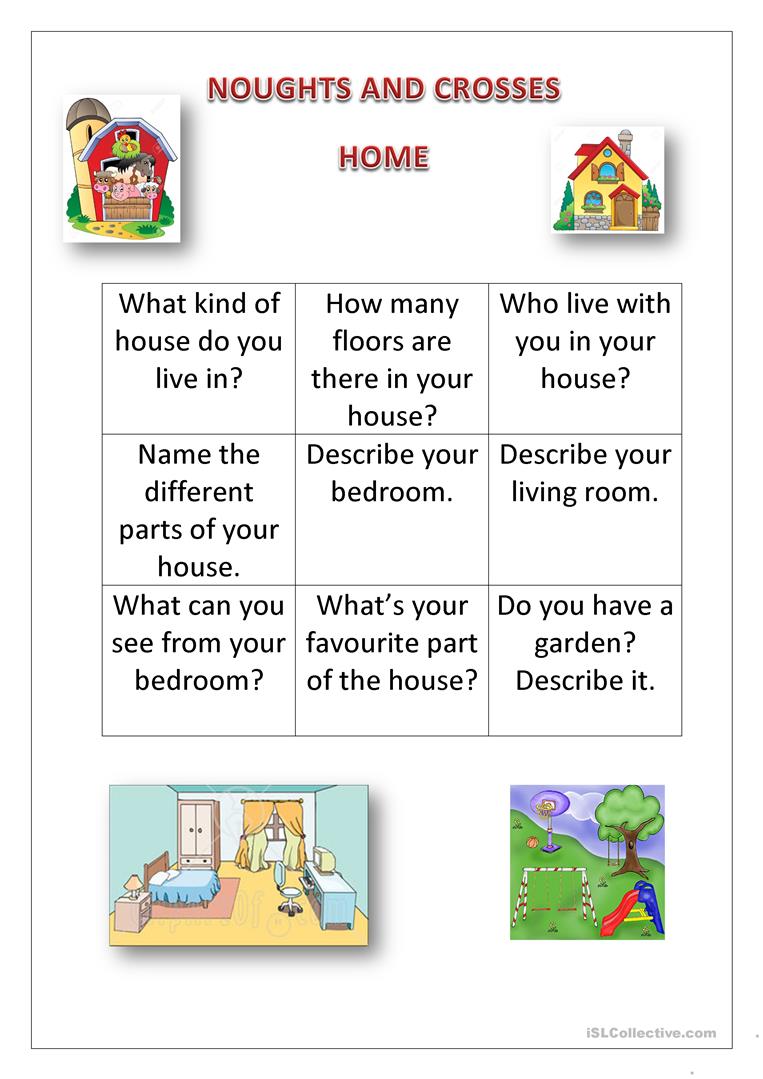 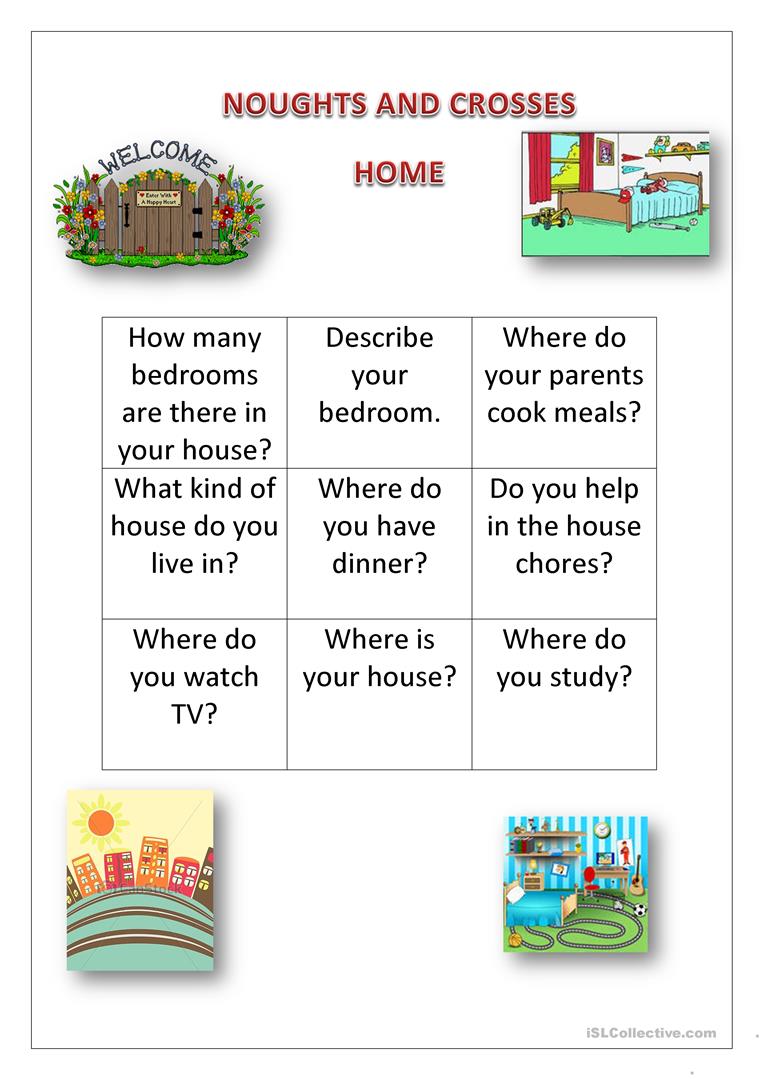 